2023 елның 28 мартында Ютазы мәдәният йортында  Ютазы һәм Акбаш мәдәният йорты  үзешчәннәренең смотр конкурсы узды.    Ике мәдәният йорты тарафыннан куелган концерт залда утыручыларны битараф калдырмады.   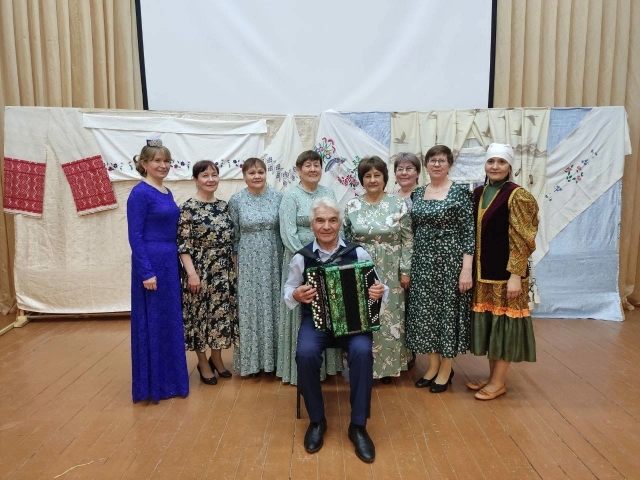 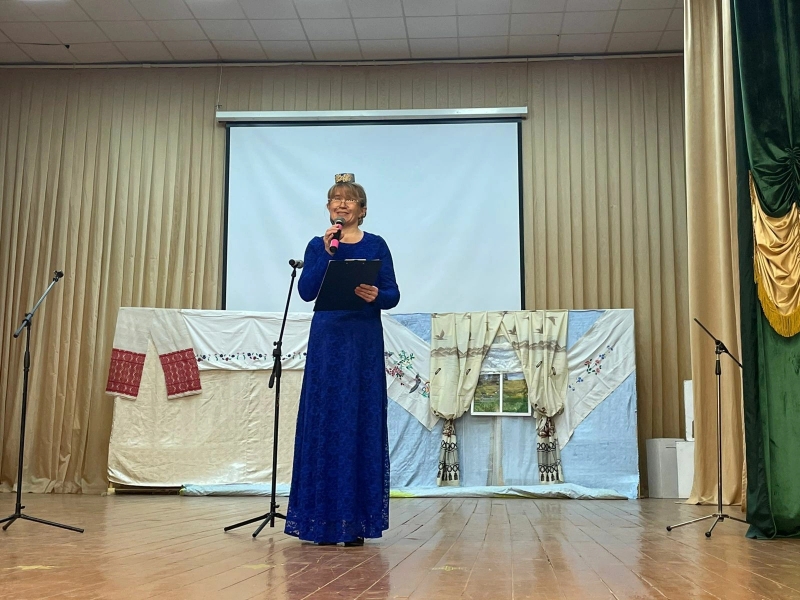 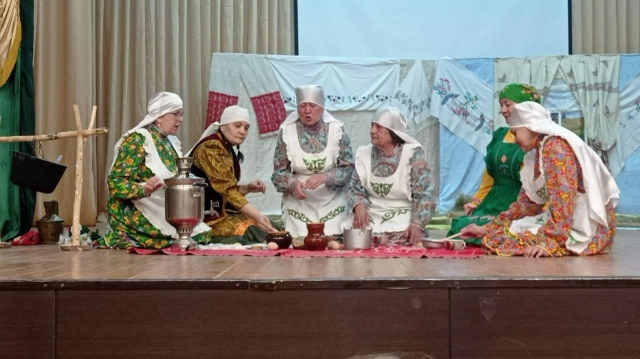 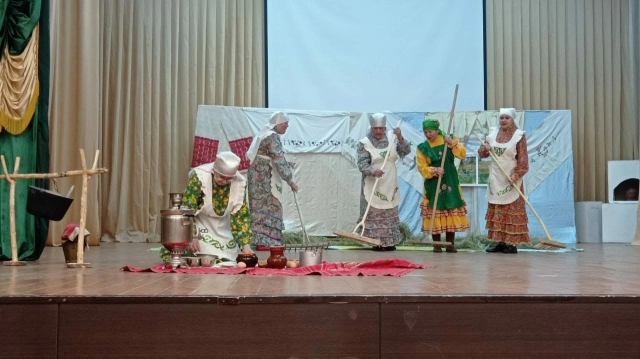 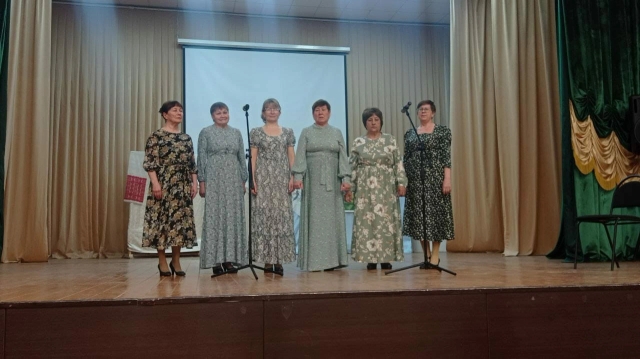 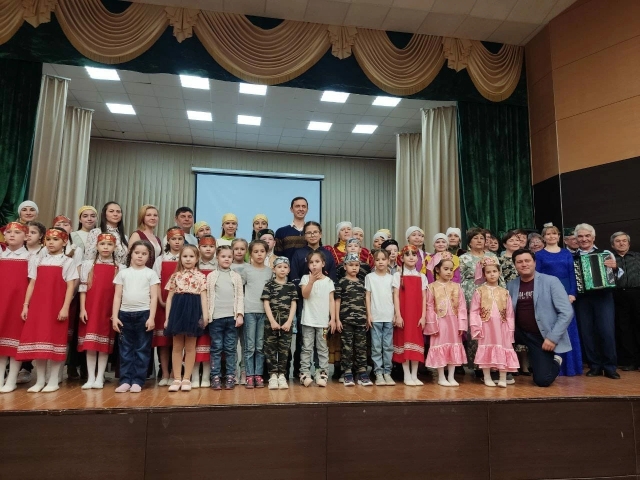 